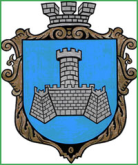 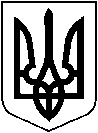 УКРАЇНАХМІЛЬНИЦЬКА МІСЬКА РАДАВІННИЦЬКОЇ ОБЛАСТІ  Р О З П О Р Я Д Ж Е Н Н ЯМІСЬКОГО  ГОЛОВИВід “07” 12. 2017  року                                                 №477-рПро вручення новорічних подарунків дітяміз багатодітних родин, в яких виховується 4 і більше дітейНа виконання пункту 1.1 Міської комплексної програми підтримки сім’ї, дітей та молоді м. Хмільника на 2016-2018 роки, щодо проведення заходів до  новорічних та Різдвяних свят із врученням подарунків  дітям із багатодітних родин, в яких виховується 4 і більше дітей, дітей з багатодітних малозабезпечених сімей, керуючись ст. 42 Закону України «Про місцеве самоврядування в Україні, та Статуту територіальної громади міста Хмільника»:Відділу у справах сім’ї та молоді Хмільницької міської ради організувати та провести заходи та вручити новорічні подарунки дітям зазначених категорій.Затвердити кошторис видатків для організації та проведення цього заходу. (Додаток 1)Контроль за виконанням цього розпорядження покласти на заступника міського голови з питань діяльності виконавчих органів міської ради. Міський голова                                                        Редчик С.Б.А.В. СташкоС.П. МаташН.А.БуликоваП.І. Дем’янюк                                                                                                                       Додаток № 1                                                                                                   розпорядження міського голови                                                                                           від «07»12. 2017р. №477-рКОШТОРИСвидатків  на закупівлю новорічних подарунків для привітання дітей із багатодітних родин, в яких виховується 4 і більше дітей. Міський голова                                                        Редчик С.Б.№з/пНазва видатківКФКВКЕКВСума1.Новорічні подарунки09110322108760